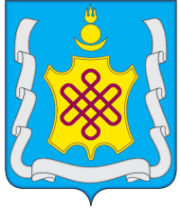     АДМИНИСТРАЦИЯМУНИЦИПАЛЬНОГО РАЙОНА «АГИНСКИЙ РАЙОН»РАСПОРЯЖЕНИЕ«17»  января  2024 г.                                                                                      № 18/1пгт. АгинскоеОб опубликовании извещения о приеме заявлений о намерении участвовать в аукционе на право заключения договора аренды земельного участка для индивидуального жилищного строительства, ведения личного подсобного хозяйства на территории сельских поселений, входящих в состав муниципального района «Агинский район», государственная собственность на который не разграниченаНа основании заявлений гр. Дондокова Ж.Д., Цыпыловой Д.Ц., Галсановой Х.Ю., Цымпиловой Р.Н., руководствуясь ст. 3.3. Федерального закона от 25 октября 2001 г. № 137-ФЗ «О введении в действие Земельного кодекса Российской Федерации», ст. 39.18 Земельного кодекса Российской Федерации, Законом Забайкальского края от 01.04.2009 г. №152-ЗЗК «О регулировании земельных отношений на территории Забайкальского края», 1. Разместить указанное в приложении к настоящему распоряжению извещение на официальном сайте администрации муниципального района «Агинский район» (www.aginsk.75.ru) в информационно-телекоммукационной сети «Интернет».2. Осуществлять прием заявлений в течение тридцати дней со дня опубликования указанного извещения отделу имущества и земельных отношений управления экономики, имущества и проектной деятельности администрации муниципального района «Агинский район».3. Контроль за исполнением настоящего распоряжения возложить на первого заместителя Главы муниципального района «Агинский район» Б.Б. Арсаланова.4.  Настоящее распоряжение вступает в силу со дня его подписания.Глава муниципального района«Агинский район»							   Н.В. БабужаповИзвещение	Управление экономики, имущества и проектной деятельности администрации муниципального района «Агинский район» в соответствии со статьей 39.18 Земельного кодекса Российской Федерации, Законом Забайкальского края от 01.04.2009 г. №152-ЗЗК «О регулировании земельных отношений на территории Забайкальского края», сообщает о приеме заявлений о намерении участвовать в аукционе на право заключения договора аренды земельного участка.Сведения о земельных участках:Заявления о намерении участвовать в аукционе принимаются в Отдел имущества и земельных отношений Управления экономики, имущества и проектной деятельности администрации муниципального района «Агинский район» по адресу: пгт. Агинское, ул. Базара Ринчино, 84, в рабочие дни с 08:45 до 18:00 часов, суббота, воскресенье – выходные дни, телефон для справок 8 (30 239) 3-75-51.	Дата начала приема заявлений – «17» января 2024 года.	Дата окончания приема заявлений – «15» февраля 2024 года.	К заявлению должны быть приложены копии удостоверяющих личность – для физических лиц, копии выписки из Единого государственного реестра юридических лиц -  для юридических лиц.	Настоящее извещение размещено на официальном сайте администрации муниципального района «Агинский район» в информационно-телекоммуникационной сети «Интернет».Приложение к распоряжению администрации муниципального района «Агинский район» от «17»  января  2024 г  №18/1№Местоположение земельного участкаПлощадь, кв.м.Вид разрешенного использованияКадастровый (условный) номер земельного участка1Забайкальский край, Агинский район, с. Амитхаша, ул. Улиртуйская, б/н1200Для индивидуального жилищного строительства75:33:060101:ЗУ12Забайкальский край, Агинский район, с. Амитхаша, пер. Наклонный, 6б1200Для индивидуального жилищного строительства75:33:060101:ЗУ13Забайкальский край, Агинский район, с. Амитхаша1200Для индивидуального жилищного строительства75:33:060101:ЗУ14Забайкальский край, Агинский район, с. Амитхаша, ул. Новая, 461200Для индивидуального жилищного строительства75:33:060101:ЗУ1